6.11.19 В рамках реализации плана мероприятий по профилактике терроризма и религиозного экстремизма  преподаватель ОБЖ Исмаилов А.И.  среди 8-х классов провел внеклассное мероприятие по теме «Терроризм угроза обществу»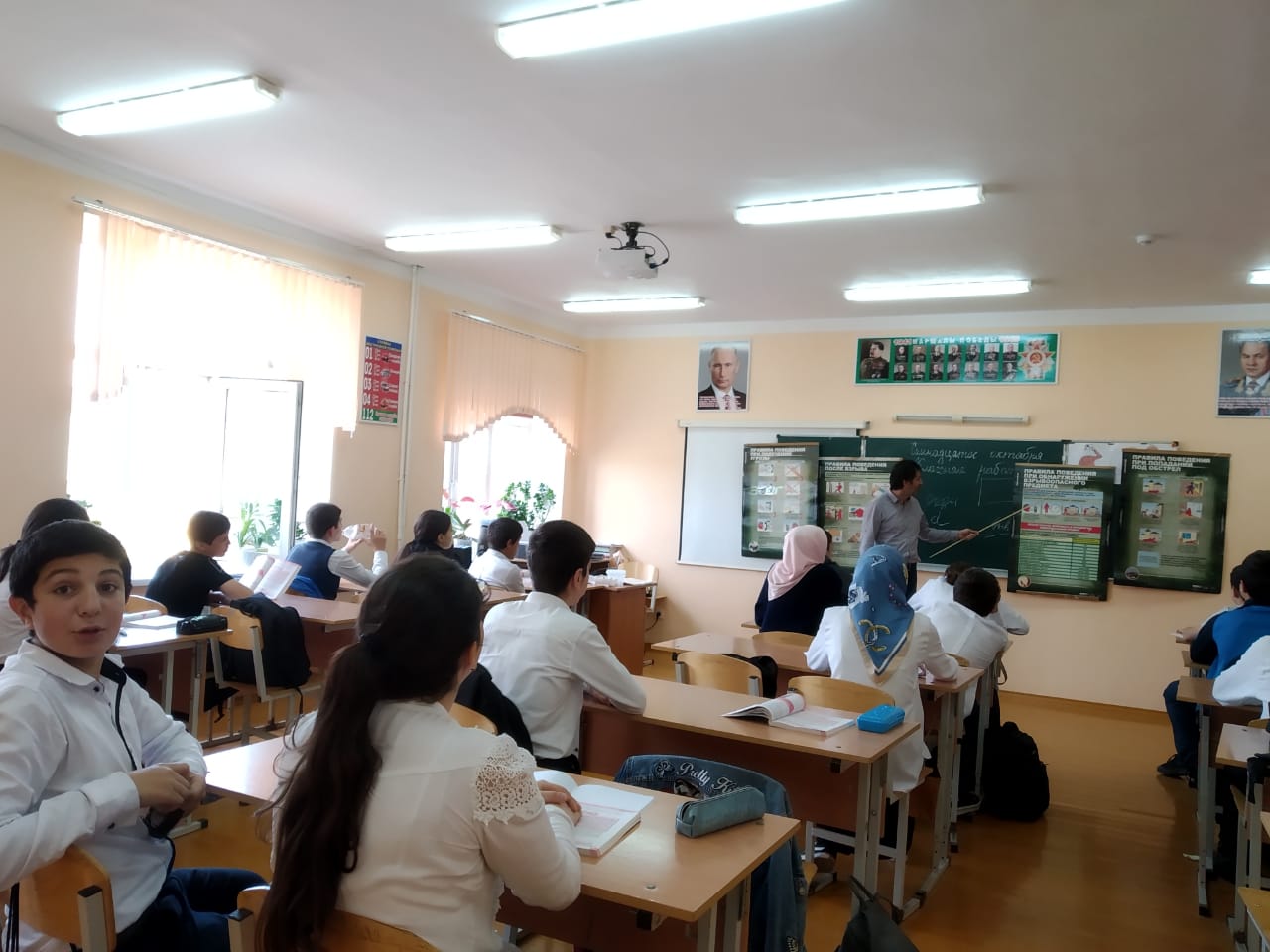 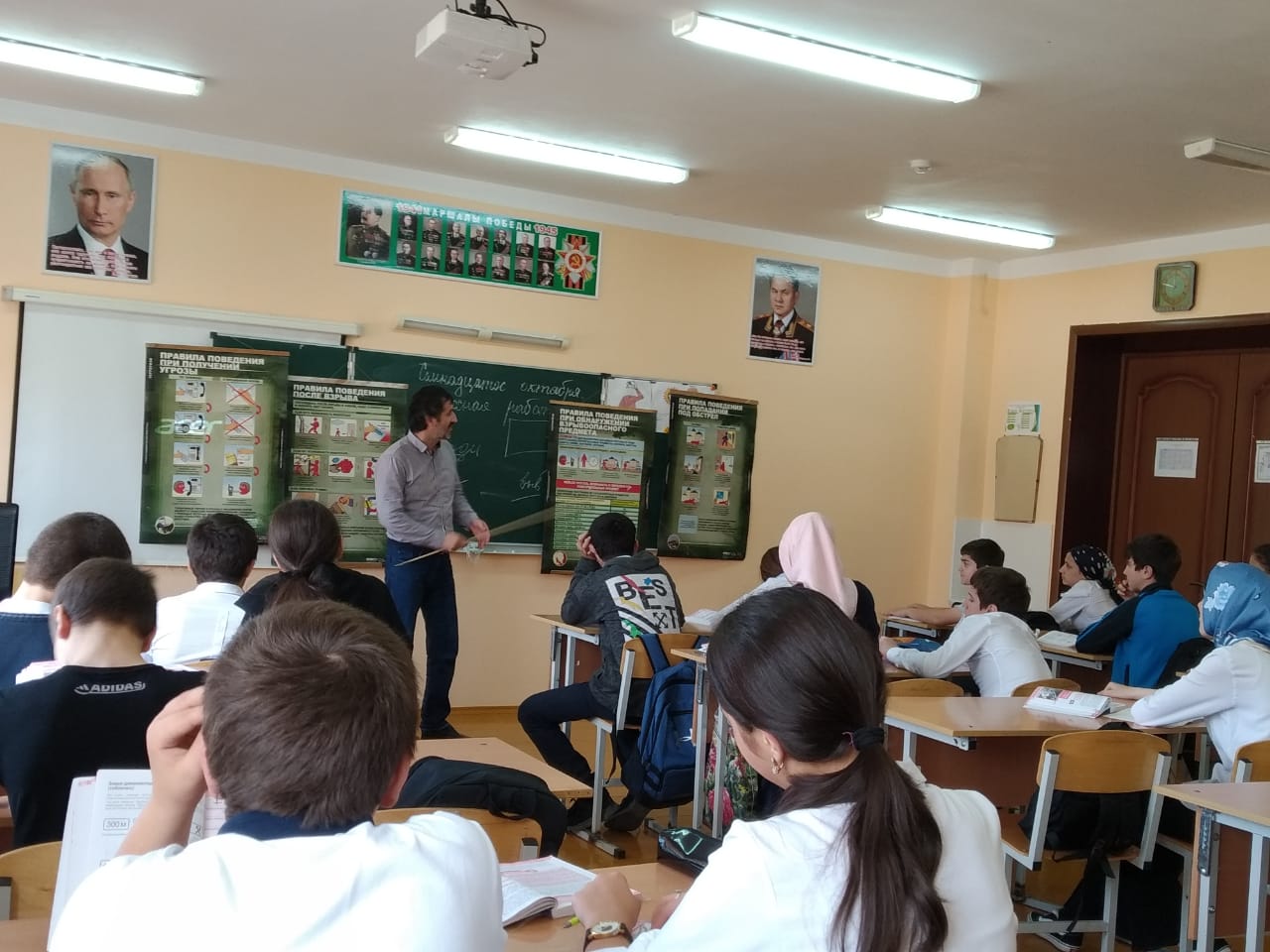 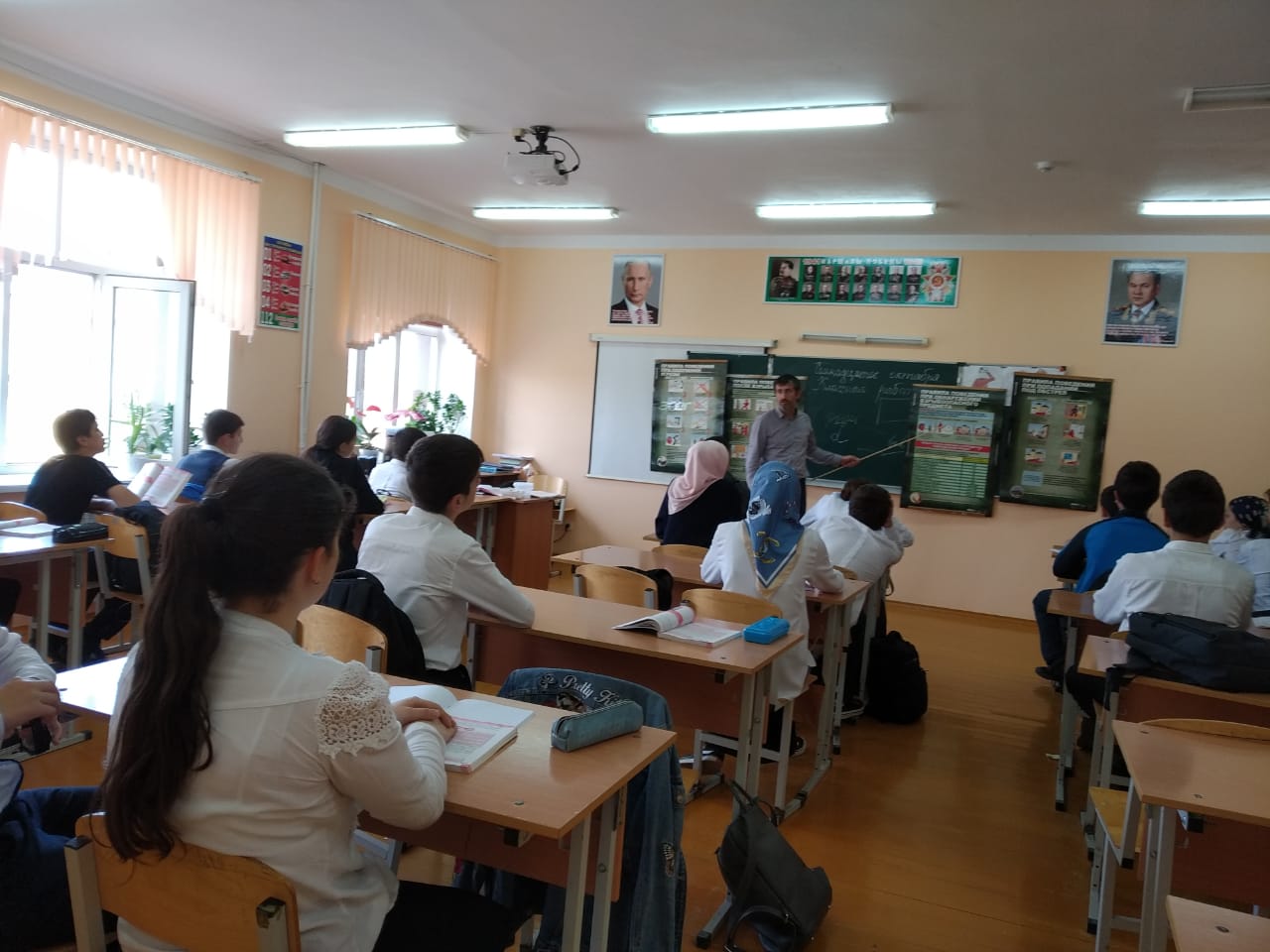 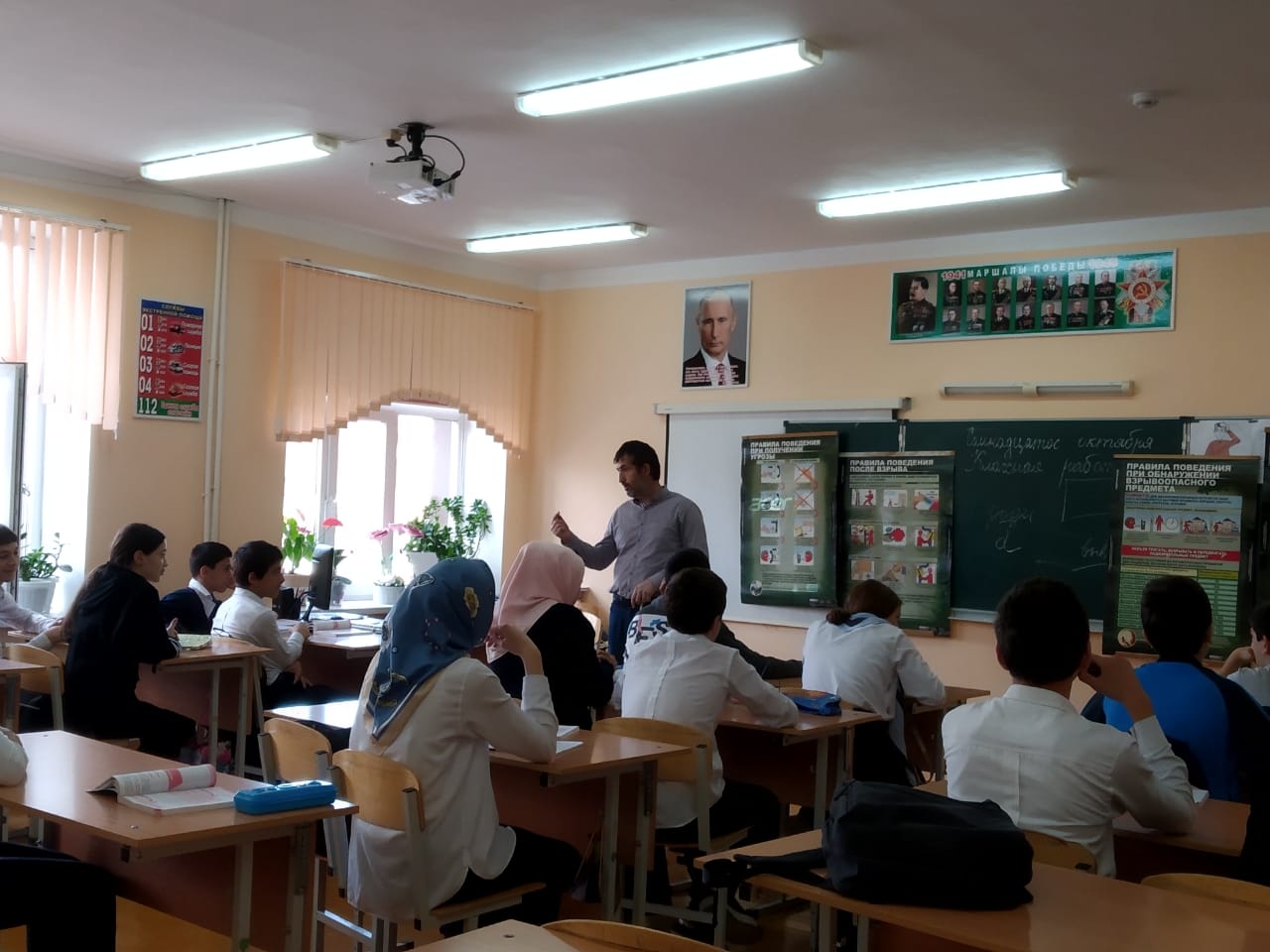 